ภาพการเข้าร่วมการฟังบรรยายเกี่ยวกับธุรกิจดนตรี ที่บริษัทสยามกลการ (YAMAHA)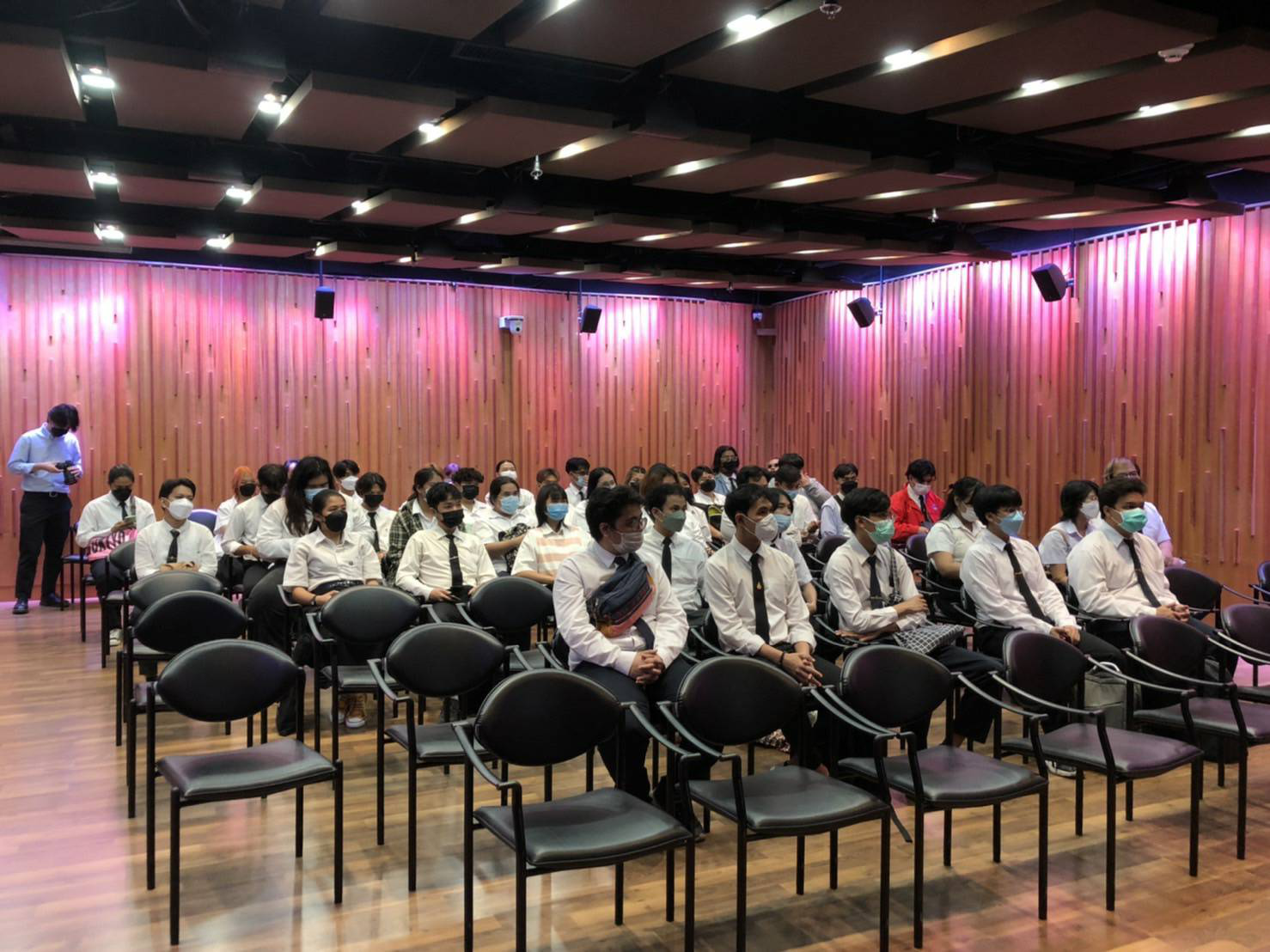 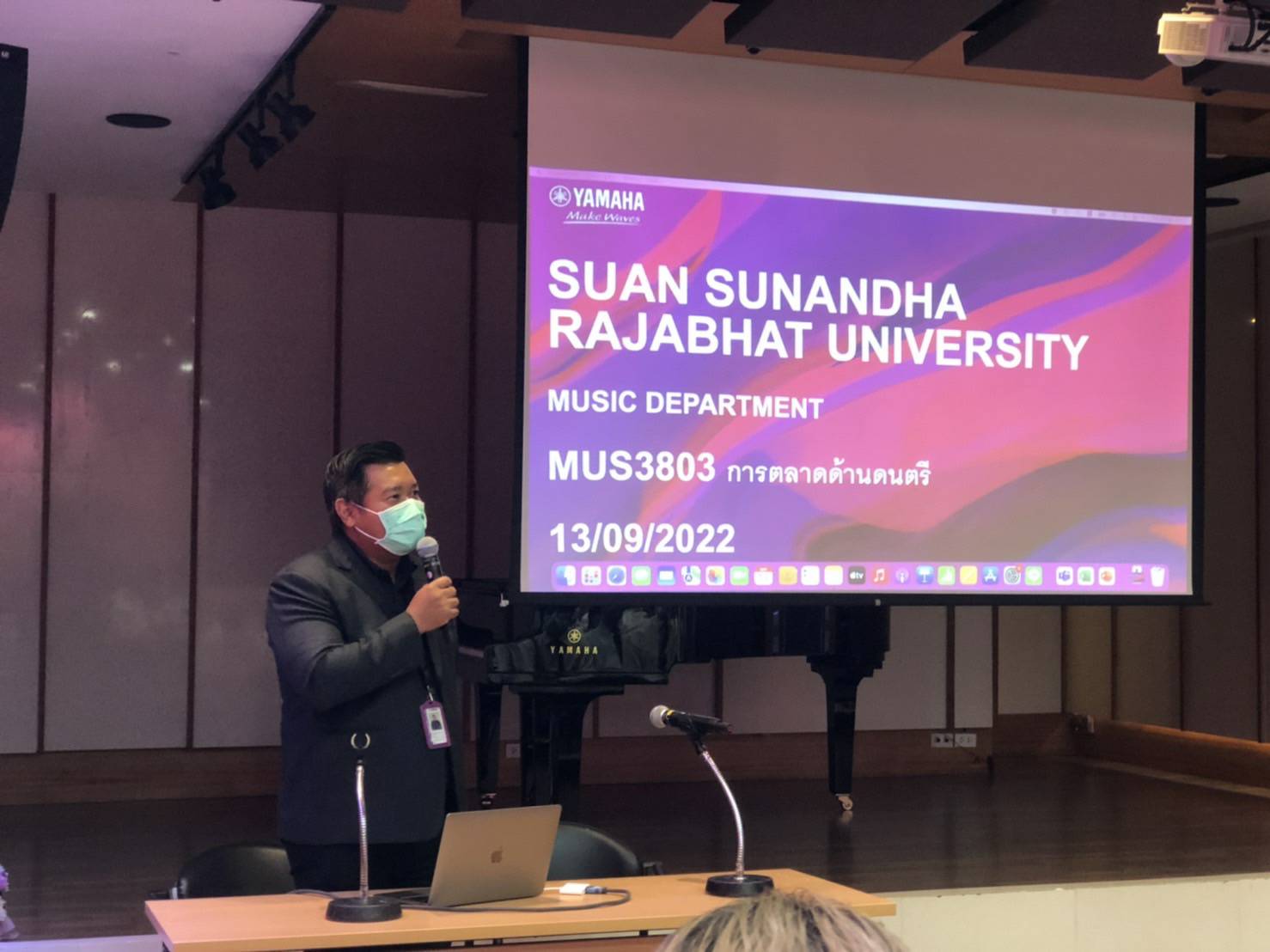 